Thursday May 28, 2015	Fitchburg Public Library, 5530 Lacy Road Fitchburg WI  53711	Upstairs Meeting Room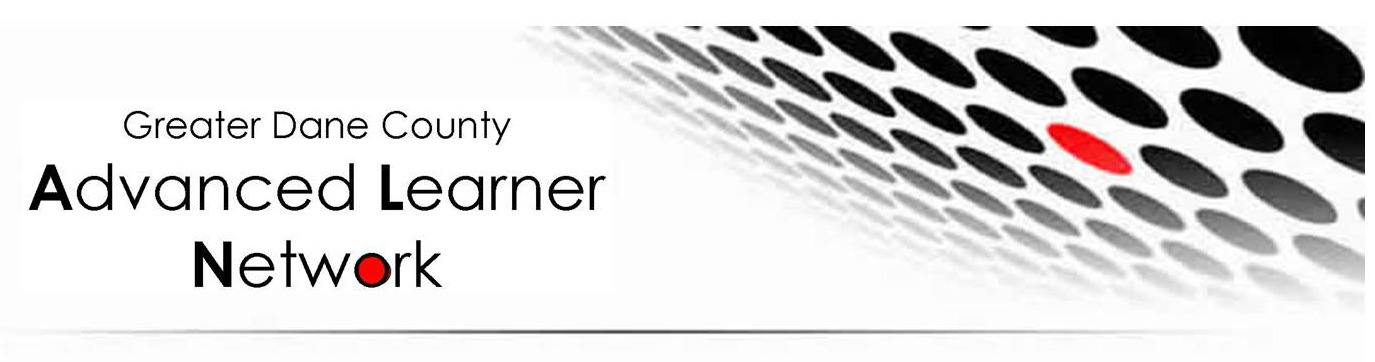 8:00 – 8:30	WELCOME, NETWORKING		Please pick up the following items at the back table:		Name Tag and Treasurer’s Report		Constitution and Bylaws8:30 – 8:35	Welcome!8:35 – 9:15	Bylaws and Constitution Update		Election of Officers 		Set September meeting date9:15 – 9:30	End-of-Year Program Updates and Survey Math 24YRWMath MeetOthers?9:30 – 9:40	Amy Miller and Kitty VerkuilenParent University report out!9:40 – 9:55	BREAK9:55 – 10:15	Organization Updates:WCATY  (Rebecca Vonesh)UW Whitewater (Scott Peters)Summer CALACohort News10:15 – 11:00	Presentation:  Amy MillerGrowth Mindset11:10 – 11:30     BUSINESS MEETINGCall to OrderMinutes – Amy MillerTreasurer’s Report – Kristy Champion                             STANDING COMMITTEE REPORTSGDC Professional Development – Lucia RowleyPlanning for 2015-16                             FUNCTION GROUPSSunshine – Sharon DalyStudent Services PD planning – Amy Miller                             STUDENT PROGRAM GROUPS  Yahara River WritersMath 24 HaikuMath MeetFine Arts WeekendCollege Matters                              NEW BUSINESSNext GDC ALN meeting:  September 2015